附件7：非煤矿山企业安全生产许可办理服务指南一、办理依据《非煤矿矿山企业安全生产许可证实施办法》（2009年6月8日国家安全生产监督管理总局令第20号公布，自2009年6月8日起施行；根据2015年5月26日国家安全生产监督管理总局令第78号修正）第二条、第八条、第十六条、第十七条二、承办科室新疆生产建设兵团第六师五家渠市应急管理综合行政执法支队三大队（矿山监管科）三、服务对象师市行政区域内的非煤矿山企业四、申请条件从事非煤矿山安全生产的企业，基本条件应当符合《非煤矿矿山企业安全生产许可证实施办法》（2009年6月8日国家安全生产监督管理总局令第20号公布，自2009年6月8日起施行；根据2015年5月26日国家安全生产监督管理总局令第78号修正）第六条的要求。五、申报材料（一）安全生产许可证申请书；（二）工商营业执照复印件；（三）采矿许可证复印件；（四）各种安全生产责任制复印件；（五）安全生产规章制度和操作规程目录清单；（六）设置安全生产管理机构或者配备专职安全生产管理人员的文件复印件；（七）主要负责人和安全生产管理人员安全资格证书复印件；（八）特种作业人员操作资格证书复印件；（九）足额提取安全生产费用的证明材料；（十）为从业人员缴纳工伤保险费的证明材料；因特殊情况不能办理工伤保险的，可以出具办理安全生产责任保险的证明材料；（十一）涉及人身安全、危险性较大的海洋石油开采特种设备和矿山井下特种设备由具备相应资质的检测检验机构出具合格的检测检验报告，并取得安全使用证或者安全标志；（十二）事故应急救援预案，设立事故应急救援组织的文件或者与矿山救护队、其他应急救援组织签订的救护协议；（十三）矿山建设项目安全设施验收合格的书面报告。六、服务流程1.受理：对申请人通过“线上”（“新疆生产建设兵团政务服务网”）或“线下”（五家渠市长征东街1303号行政综合楼政务服务中心大厅二楼12号综合代办窗口）提交的申请材料，进行预审核受理。2.审查：在规定期限内对申请人提交的申请材料进行审查（根据法定条件和程序，需要对申请材料的实质内容进行核实的，行政机关应当指派两名以上工作人员进行核查），并出具审查意见。3.决定：根据审查意见，在法定期限内按照《第六师五家渠市应急管理局行政许可工作流程》程序作出行政许可决定。4.办结：（一）行政机关依法作出予以行政许可书面决定的，向申请人颁发加盖本行政机关印章的行政许可证件。（二）行政机关依法作出不予行政许可的书面决定的，应当说明理由，并告知申请人享有依法申请行政复议或者提起行政诉讼的权利。5.送达：在规定期限内，向申请人颁发、送达行政许可证件。七、服务时限法定时限：45个工作日承诺时限：5个工作日（不含国家法定节假日和现场核查、材料补正、问题隐患整改时间）八、收费依据及标准  不收费九、咨询方式0994-5800540   15199370688   13201000418   附件：7-1.《非煤矿山企业安全生产许可证》申请资料模板7-2.办事流程图附件7-1：《非煤矿矿山安全生产许可证》申请资料模版一、安全生产许可证申请书申请编号：                                                    受理编号：           申请日期：                                                    受理日期：           非煤矿矿山企业安  全  生  产  许  可  证申  请  书申请单位        xxxxxxx有限公司          取证单位        xxxxxxx有限公司                    联 系 人            xxx                            联系电话             123xxxx123                    填写日期       xxx年xxx月xxx日         新疆生产建设兵团第六师五家渠市应急管理局制样二、工商营业执照复印件；三、采矿许可证复印件；四、各种安全生产责任制复印件；五、安全生产规章制度和操作规程目录清单；六、设置安全生产管理机构或者配备专职安全生产管理人员的文件复印件；七、主要负责人和安全生产管理人员安全资格证书复印件；八、特种作业人员操作资格证书复印件；九、足额提取安全生产费用的证明材料；十、为从业人员缴纳工伤保险费的证明材料；因特殊情况不能办理工伤保险的，可以出具办理安全生产责任保险的证明材料；十一、事故应急救援预案，设立事故应急救援组织的文件或者与矿山救护队、其他应急救援组织签订的救护协议；十二、矿山建设项目安全设施验收合格的书面报告。附件7-2：办事流程图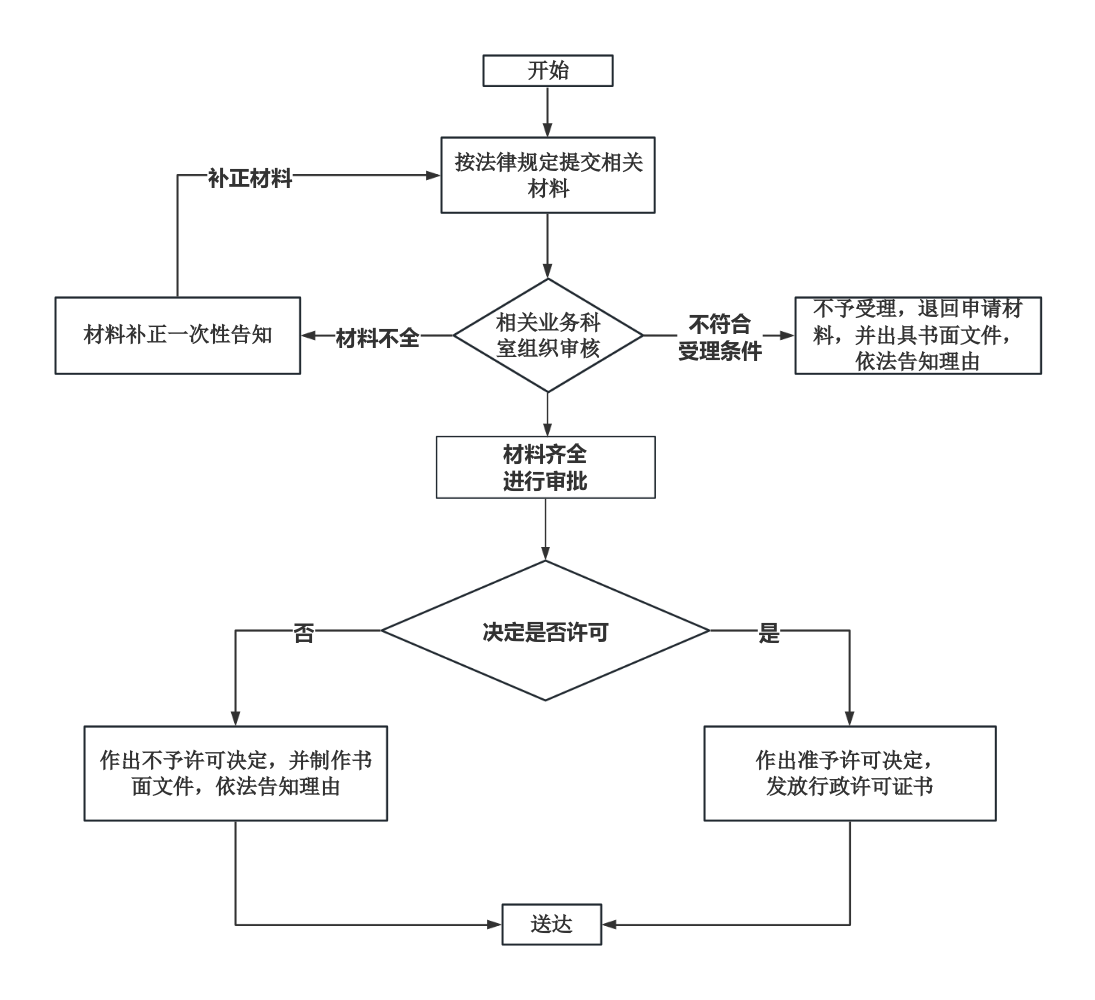 申请单位名    称Xxx有限公司Xxx有限公司Xxx有限公司Xxx有限公司Xxx有限公司Xxx有限公司Xxx有限公司Xxx有限公司Xxx有限公司Xxx有限公司Xxx有限公司Xxx有限公司Xxx有限公司Xxx有限公司Xxx有限公司Xxx有限公司申请单位地    址Xxxx市xxx路xxx号Xxxx市xxx路xxx号Xxxx市xxx路xxx号Xxxx市xxx路xxx号Xxxx市xxx路xxx号Xxxx市xxx路xxx号Xxxx市xxx路xxx号Xxxx市xxx路xxx号Xxxx市xxx路xxx号Xxxx市xxx路xxx号Xxxx市xxx路xxx号Xxxx市xxx路xxx号Xxxx市xxx路xxx号Xxxx市xxx路xxx号Xxxx市xxx路xxx号Xxxx市xxx路xxx号申请单位邮政编码XxxXxxXxx从业人数从业人数从业人数从业人数xxxxxx专职安全管理人员数量专职安全管理人员数量专职安全管理人员数量专职安全管理人员数量专职安全管理人员数量XxxxXxxx申请单位工商注册号xxxxxxxxxxxxxxxxxxxxxxxxxxxx登记日期登记日期登记日期登记日期登记日期登记日期xxxxxxxxxxxx申请单位登记机关xxxxxxxxxxxxxxxxxxxxxxxxxxxxxxxx经济类型经济类型经济类型经济类型xxxxxxxxxxxx申请单位法定代表人xxxxxxxx办公室电话办公室电话办公室电话xxxxxxxxxx移动电话移动电话移动电话xxxxxx申请单位安全负责人xxxxxx办公室电话办公室电话办公室电话xxxxxxxxxx移动电话移动电话移动电话xxxxxx取证单位名    称Xxx有限公司Xxx有限公司Xxx有限公司Xxx有限公司Xxx有限公司Xxx有限公司Xxx有限公司Xxx有限公司Xxx有限公司Xxx有限公司Xxx有限公司Xxx有限公司Xxx有限公司Xxx有限公司Xxx有限公司Xxx有限公司取证单位地    址Xxxx市xxx路xxx号Xxxx市xxx路xxx号Xxxx市xxx路xxx号Xxxx市xxx路xxx号Xxxx市xxx路xxx号Xxxx市xxx路xxx号Xxxx市xxx路xxx号Xxxx市xxx路xxx号Xxxx市xxx路xxx号Xxxx市xxx路xxx号Xxxx市xxx路xxx号Xxxx市xxx路xxx号Xxxx市xxx路xxx号Xxxx市xxx路xxx号Xxxx市xxx路xxx号Xxxx市xxx路xxx号取证单位邮政编码xxxxxxxxxxxxxxxxxxxxxxxxxxxx单位类型单位类型单位类型单位类型单位类型单位类型xxxxxxxxxxxx取证单位主要负责人xxxxxx办公室电话办公室电话办公室电话xxxxxxxxxxxxxxx移动电话移动电话移动电话xxxxxxxxx取证单位安全负责人xxxxxx办公室电话办公室电话办公室电话xxxxxxxxxxxxxxx移动电话移动电话移动电话xxxxxxxxx取证单位从业人数xxxxxxxxxxxxxxxxxxxxx专职安全管理人员数量专职安全管理人员数量专职安全管理人员数量专职安全管理人员数量专职安全管理人员数量专职安全管理人员数量xxxxxxxxx取证单位以下由金属非金属矿山企业填写以下由金属非金属矿山企业填写以下由金属非金属矿山企业填写以下由金属非金属矿山企业填写以下由金属非金属矿山企业填写以下由金属非金属矿山企业填写以下由金属非金属矿山企业填写以下由金属非金属矿山企业填写以下由金属非金属矿山企业填写以下由金属非金属矿山企业填写以下由金属非金属矿山企业填写以下由金属非金属矿山企业填写以下由金属非金属矿山企业填写以下由金属非金属矿山企业填写以下由金属非金属矿山企业填写以下由金属非金属矿山企业填写以下由金属非金属矿山企业填写取证单位采矿许可证发证机关发证机关发证机关发证机关XxxxxXxxxxXxxxxXxxxxXxxxxXxxxxXxxxxXxxxxXxxxxXxxxxXxxxxXxxxx取证单位采矿许可证证    号证    号证    号证    号XxxxXxxxXxxxXxxxXxxxXxxxXxxxXxxxXxxxXxxxXxxxXxxx取证单位采矿许可证有 效 期有 效 期有 效 期有 效 期x 年 x  月  x 日—    x  年   x月 x  日x 年 x  月  x 日—    x  年   x月 x  日x 年 x  月  x 日—    x  年   x月 x  日x 年 x  月  x 日—    x  年   x月 x  日x 年 x  月  x 日—    x  年   x月 x  日x 年 x  月  x 日—    x  年   x月 x  日x 年 x  月  x 日—    x  年   x月 x  日x 年 x  月  x 日—    x  年   x月 x  日x 年 x  月  x 日—    x  年   x月 x  日x 年 x  月  x 日—    x  年   x月 x  日x 年 x  月  x 日—    x  年   x月 x  日x 年 x  月  x 日—    x  年   x月 x  日取证单位开 采 矿 种xxxxxxxxxxxxxxxxxxxxx开 采 方 式开 采 方 式开 采 方 式开 采 方 式取证单位设计服务年限xxxxxxxxxxxxxxxxxxxxxxxxxxxx设计生产能力设计生产能力设计生产能力设计生产能力Xxx吨/年Xxx吨/年Xxx吨/年Xxx吨/年Xxx吨/年取证单位安全设施竣工验收单位xxxxxxxxxxxxxxxxxxxxxxxxxxxx安全设施竣工验收批复文号安全设施竣工验收批复文号安全设施竣工验收批复文号安全设施竣工验收批复文号XxxxXxxxXxxxXxxxXxxx取证单位以下由地质勘探单位填写以下由地质勘探单位填写以下由地质勘探单位填写以下由地质勘探单位填写以下由地质勘探单位填写以下由地质勘探单位填写以下由地质勘探单位填写以下由地质勘探单位填写以下由地质勘探单位填写以下由地质勘探单位填写以下由地质勘探单位填写以下由地质勘探单位填写以下由地质勘探单位填写以下由地质勘探单位填写以下由地质勘探单位填写以下由地质勘探单位填写以下由地质勘探单位填写取证单位地质勘查资质证书发证机关发证机关发证机关xxxxxxxxxxxxxxxxxxxxxxxxxxxxxxxxxxxxxxxxxxxxxxxx取证单位地质勘查资质证书证    号证    号证    号xxxxxxxxxxxxxxxxxxxxxxxx资质等级资质等级资质等级资质等级xxxxxxxxxxxx取证单位地质勘查资质证书资质范围资质范围资质范围xxxxxxxxxxxxxxxxxxxxxxxxxxxxxxxxxxxxxxxxxxxxxxxxxxxx取证单位地质勘查资质证书有 效 期有 效 期有 效 期x年   x月  x 日—    x  年 x  月x   日x年   x月  x 日—    x  年 x  月x   日x年   x月  x 日—    x  年 x  月x   日x年   x月  x 日—    x  年 x  月x   日x年   x月  x 日—    x  年 x  月x   日x年   x月  x 日—    x  年 x  月x   日x年   x月  x 日—    x  年 x  月x   日x年   x月  x 日—    x  年 x  月x   日x年   x月  x 日—    x  年 x  月x   日x年   x月  x 日—    x  年 x  月x   日x年   x月  x 日—    x  年 x  月x   日x年   x月  x 日—    x  年 x  月x   日x年   x月  x 日—    x  年 x  月x   日取证单位以下由采掘施工企业填写以下由采掘施工企业填写以下由采掘施工企业填写以下由采掘施工企业填写以下由采掘施工企业填写以下由采掘施工企业填写以下由采掘施工企业填写以下由采掘施工企业填写以下由采掘施工企业填写以下由采掘施工企业填写以下由采掘施工企业填写以下由采掘施工企业填写以下由采掘施工企业填写以下由采掘施工企业填写以下由采掘施工企业填写以下由采掘施工企业填写以下由采掘施工企业填写取证单位矿山工程施工资质证书发证机关发证机关发证机关xxxxxxxxxxxxxxxxxxxxxxxxxxxxxxxxxxxxxxxxxxxxxxxxxxxxxxxxxxxxxxxxx取证单位矿山工程施工资质证书证    号证    号证    号xxxxxxxxxxxxxxxxxxxxxxxx资质等级资质等级资质等级资质等级xxxxxxxxxxxx取证单位矿山工程施工资质证书资质范围资质范围资质范围xxxxxxxxxxxxxxxxxxxxxxxxxxxxxxxxxxxxxxxxxxxxxxxxxxxxxxxxxxxxxxxxx取证单位矿山工程施工资质证书有 效 期有 效 期有 效 期x年 x  月 x  日—    x  年   x月 x  日x年 x  月 x  日—    x  年   x月 x  日x年 x  月 x  日—    x  年   x月 x  日x年 x  月 x  日—    x  年   x月 x  日x年 x  月 x  日—    x  年   x月 x  日x年 x  月 x  日—    x  年   x月 x  日x年 x  月 x  日—    x  年   x月 x  日x年 x  月 x  日—    x  年   x月 x  日x年 x  月 x  日—    x  年   x月 x  日x年 x  月 x  日—    x  年   x月 x  日x年 x  月 x  日—    x  年   x月 x  日x年 x  月 x  日—    x  年   x月 x  日x年 x  月 x  日—    x  年   x月 x  日取证单位以下由尾矿库单位填写以下由尾矿库单位填写以下由尾矿库单位填写以下由尾矿库单位填写以下由尾矿库单位填写以下由尾矿库单位填写以下由尾矿库单位填写以下由尾矿库单位填写以下由尾矿库单位填写以下由尾矿库单位填写以下由尾矿库单位填写以下由尾矿库单位填写以下由尾矿库单位填写以下由尾矿库单位填写以下由尾矿库单位填写以下由尾矿库单位填写以下由尾矿库单位填写取证单位库 类 型□山谷型  □傍山型  □平地型  □截河型□山谷型  □傍山型  □平地型  □截河型□山谷型  □傍山型  □平地型  □截河型□山谷型  □傍山型  □平地型  □截河型□山谷型  □傍山型  □平地型  □截河型□山谷型  □傍山型  □平地型  □截河型□山谷型  □傍山型  □平地型  □截河型□山谷型  □傍山型  □平地型  □截河型□山谷型  □傍山型  □平地型  □截河型□山谷型  □傍山型  □平地型  □截河型□山谷型  □傍山型  □平地型  □截河型□山谷型  □傍山型  □平地型  □截河型□山谷型  □傍山型  □平地型  □截河型□山谷型  □傍山型  □平地型  □截河型□山谷型  □傍山型  □平地型  □截河型□山谷型  □傍山型  □平地型  □截河型取证单位筑坝方式□上游式 □下游式 □中线式□上游式 □下游式 □中线式□上游式 □下游式 □中线式□上游式 □下游式 □中线式□上游式 □下游式 □中线式□上游式 □下游式 □中线式□上游式 □下游式 □中线式安 全 度安 全 度安 全 度安 全 度安 全 度安 全 度xxxxxx取证单位设计库容xxx     万立方米xxx     万立方米xxx     万立方米xxx     万立方米xxx     万立方米xxx     万立方米xxx     万立方米设计总坝高设计总坝高设计总坝高设计总坝高设计总坝高设计总坝高x 米x 米x 米取证单位库 等 别xxxxxxxxxxxxxxxxxxxxx设计服务年限设计服务年限设计服务年限设计服务年限设计服务年限设计服务年限xxx取证单位排洪方式xxxxxxxxxxxxxxxxxxxxx初期坝高初期坝高初期坝高初期坝高初期坝高初期坝高xx米xx米xx米取证单位初期坝长xxx            米xxx            米xxx            米xxx            米xxx            米xxx            米xxx            米初期坝外坡比初期坝外坡比初期坝外坡比初期坝外坡比初期坝外坡比初期坝外坡比xxxxxx取证单位安全设施竣工验收单位xxxxxxxxxxxxxxxxxxxxx安全设施竣工验收批复文号安全设施竣工验收批复文号安全设施竣工验收批复文号安全设施竣工验收批复文号安全设施竣工验收批复文号安全设施竣工验收批复文号xxxxxx取证单位以下由石油天然气勘探、开发生产和储运单位填写以下由石油天然气勘探、开发生产和储运单位填写以下由石油天然气勘探、开发生产和储运单位填写以下由石油天然气勘探、开发生产和储运单位填写以下由石油天然气勘探、开发生产和储运单位填写以下由石油天然气勘探、开发生产和储运单位填写以下由石油天然气勘探、开发生产和储运单位填写以下由石油天然气勘探、开发生产和储运单位填写以下由石油天然气勘探、开发生产和储运单位填写以下由石油天然气勘探、开发生产和储运单位填写以下由石油天然气勘探、开发生产和储运单位填写以下由石油天然气勘探、开发生产和储运单位填写以下由石油天然气勘探、开发生产和储运单位填写以下由石油天然气勘探、开发生产和储运单位填写以下由石油天然气勘探、开发生产和储运单位填写以下由石油天然气勘探、开发生产和储运单位填写以下由石油天然气勘探、开发生产和储运单位填写取证单位采矿许可证（采油、采气单位填写）采矿许可证（采油、采气单位填写）发证机关发证机关发证机关发证机关发证机关Xxx自然资源局Xxx自然资源局Xxx自然资源局Xxx自然资源局Xxx自然资源局Xxx自然资源局Xxx自然资源局Xxx自然资源局Xxx自然资源局Xxx自然资源局取证单位采矿许可证（采油、采气单位填写）采矿许可证（采油、采气单位填写）证    号证    号证    号证    号证    号XxxxXxxxXxxxXxxxXxxxXxxxXxxxXxxxXxxxXxxx取证单位采矿许可证（采油、采气单位填写）采矿许可证（采油、采气单位填写）有 效 期有 效 期有 效 期有 效 期有 效 期x   年 x  月 x  日—  x 年  x月 x 日x   年 x  月 x  日—  x 年  x月 x 日x   年 x  月 x  日—  x 年  x月 x 日x   年 x  月 x  日—  x 年  x月 x 日x   年 x  月 x  日—  x 年  x月 x 日x   年 x  月 x  日—  x 年  x月 x 日x   年 x  月 x  日—  x 年  x月 x 日x   年 x  月 x  日—  x 年  x月 x 日x   年 x  月 x  日—  x 年  x月 x 日x   年 x  月 x  日—  x 年  x月 x 日取证单位竣工验收情况采油、采气和储运单位填写）竣工验收情况采油、采气和储运单位填写）验收单位验收单位验收单位验收单位验收单位xxxxxxxxxxxxxxxxxxxxxxxxxxxxxxxxxxxxxxxx取证单位竣工验收情况采油、采气和储运单位填写）竣工验收情况采油、采气和储运单位填写）验收批复文号验收批复文号验收批复文号验收批复文号验收批复文号xxxxxxxxxxxxxxxxxxxxxxxxxxxxxxxxxxxxxxxx申请许可范    围xxxxxxxxxxxxxxxxxxxxxxxxxxxxxxxxxxxxxxxxxxxxxxxxxxxxxxxxxxxxxxxxxxxxxxxxxxxxxxxxxxxxx取证单位意    见xxxxx主要负责人（签字盖章）x年xx   月 x   日xxxxx主要负责人（签字盖章）x年xx   月 x   日xxxxx主要负责人（签字盖章）x年xx   月 x   日xxxxx主要负责人（签字盖章）x年xx   月 x   日xxxxx主要负责人（签字盖章）x年xx   月 x   日xxxxx主要负责人（签字盖章）x年xx   月 x   日xxxxx主要负责人（签字盖章）x年xx   月 x   日xxxxx主要负责人（签字盖章）x年xx   月 x   日xxxxx主要负责人（签字盖章）x年xx   月 x   日xxxxx主要负责人（签字盖章）x年xx   月 x   日xxxxx主要负责人（签字盖章）x年xx   月 x   日xxxxx主要负责人（签字盖章）x年xx   月 x   日xxxxx主要负责人（签字盖章）x年xx   月 x   日xxxxx主要负责人（签字盖章）x年xx   月 x   日xxxxx主要负责人（签字盖章）x年xx   月 x   日xxxxx主要负责人（签字盖章）x年xx   月 x   日xxxxx主要负责人（签字盖章）x年xx   月 x   日申请单位意    见xxxxx法定代表人（签字盖章）x    年  x 月 x   日xxxxx法定代表人（签字盖章）x    年  x 月 x   日xxxxx法定代表人（签字盖章）x    年  x 月 x   日xxxxx法定代表人（签字盖章）x    年  x 月 x   日xxxxx法定代表人（签字盖章）x    年  x 月 x   日xxxxx法定代表人（签字盖章）x    年  x 月 x   日xxxxx法定代表人（签字盖章）x    年  x 月 x   日xxxxx法定代表人（签字盖章）x    年  x 月 x   日xxxxx法定代表人（签字盖章）x    年  x 月 x   日xxxxx法定代表人（签字盖章）x    年  x 月 x   日xxxxx法定代表人（签字盖章）x    年  x 月 x   日xxxxx法定代表人（签字盖章）x    年  x 月 x   日xxxxx法定代表人（签字盖章）x    年  x 月 x   日xxxxx法定代表人（签字盖章）x    年  x 月 x   日xxxxx法定代表人（签字盖章）x    年  x 月 x   日xxxxx法定代表人（签字盖章）x    年  x 月 x   日xxxxx法定代表人（签字盖章）x    年  x 月 x   日